Вариант 3.В1.Решите уравнение . В ответе напишите наибольший отрицательный корень.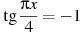 В2.Найдите значение выражения .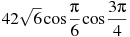 В3. Найдите , если  и .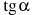 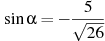 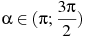 В4. Найдите значение выражения . 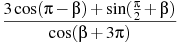 В5.Найдите , если  и .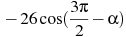 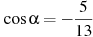 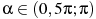 В6. Найдите наименьшее значение функции на отрезке .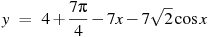 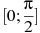 В7. На рисунке изображен график функции , определенной на интервале . Найдите сумму точек экстремума функции .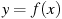 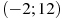 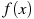 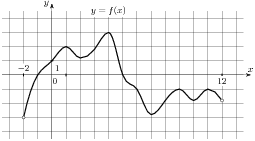 С1. Решите уравнение (2sinx − 1)( cosx + 1) = 0.С2. 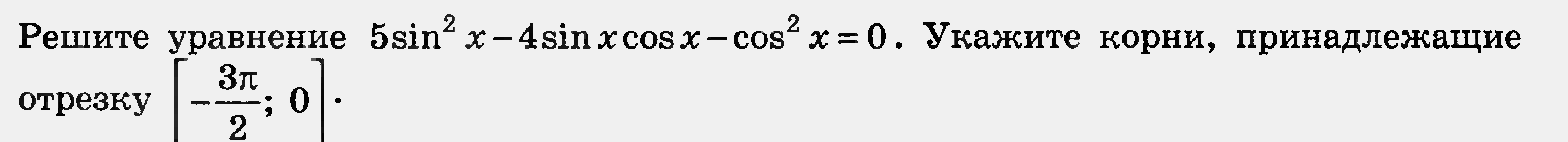 